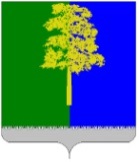 Муниципальное образование Кондинский районХанты-Мансийского автономного округа – ЮгрыАДМИНИСТРАЦИЯ КОНДИНСКОГО РАЙОНАПОСТАНОВЛЕНИЕВ связи с устранением нарушений юридико-технического характера, администрация Кондинского района постановляет:1. Внести в постановление администрации Кондинского района 
от 30 октября 2023 года № 1148 «Об утверждении Положения о сообщении лицами, замещающими должности муниципальной службы в администрации Кондинского района, органах администрации Кондинского района, 
о получении подарка в связи с протокольными мероприятиями, служебными командировками и другими официальными мероприятиями, участие в которых связано с исполнением ими должностных обязанностей, сдаче и оценке подарка, реализации (выкупе) и зачислении средств, вырученных от его реализации» следующие изменения:1.1. В преамбуле постановления слова «пунктом 5 статьи 14» заменить словами «пунктом 5 части 1 статьи 14».1.2. В пункте 4 приложения к постановлению слова «, администрацию Кондинского района, органы администрации Кондинского района, в которых указанные лица проходят муниципальную службу» исключить.1.3. В абзаце 2 пункта 7 после слов «Центр бухгалтерского учета Кондинского района» дополнить словами «(далее - уполномоченный орган)».2. Обнародовать постановление в соответствии с решением Думы Кондинского района от 27 февраля 2017 года № 215 «Об утверждении Порядка опубликования (обнародования) муниципальных правовых актов и другой официальной информации органов местного самоуправления муниципального образования Кондинский район» и разместить на официальном сайте органов местного самоуправления Кондинского района. 3. Постановление вступает в силу после его обнародования.ки/Банк документов/Постановления 2024от 04 марта 2024 года№ 244пгт. МеждуреченскийО внесении изменений в постановление администрации Кондинского района 
от 30 октября 2023 года № 1148 
«Об утверждении Положения о сообщении лицами, замещающими должности муниципальной службы в администрации Кондинского района, органах администрации Кондинского района, о получении подарка 
в связи с протокольными мероприятиями, служебными командировками и другими официальными мероприятиями, участие 
в которых связано с исполнением ими должностных обязанностей, сдаче и оценке подарка, реализации (выкупе) и зачислении средств, вырученных от его реализации»Глава районаА.А.Мухин